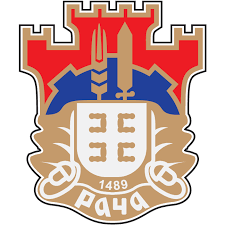 РЕПУБЛИКА СРБИЈАОПШТИНА РАЧАОпштинска управаБрој: 404-59/2019-III-01Дана: 05.08.2019  годинеР а ч аПИТАЊА И ОДГОВОРИ ПИТАЊЕ:	На страницама 129/289 и 136/289 Конкурсне документације  у делу XII ОБРАЗАЦ СТРУКТУРЕ ЦЕНЕ позицијама 1.14 ПВЦ ВРАТА И ПРОЗОРИ и 12.9 ПРОЗОРИ И ВРАТА ОД АЛУМИНИЈУМСКИХ ПРОФИЛА, захтева се Оков, механизам  за  отварање ролетна (где су предвиђене),завесе солбанк, улазе у цену позиције и да „стакла треба да буду трострука “ Приложеним шемама столарије и браварије није дефинисано које позиције треба да буду опремљене, ролетнама ,венецијанером, завесом, такође се шемама  столарије и браварије захтева двоструко стакло. Молимо Наручиоца да усагласи предмер радова са приложеним шемама, односно приближније одреди које позиције треба да буду опремљене ролетнама, венецијанерима, као и потреба број стакала на прозорима и вратима.ОДГОВОР: На  свим прозорима предвиђено је троструко стакло, ролетне и  венецијанери, клупица и остало из описа .На вратима која су застакљена нема потебе постављати ролетне, само венецијанере.                                                                                                                       Службеник за јавне набавке	Стевановић Јелена